     一起创造“颐鸣京人”的未来！                             ——京颐集团2018校园招聘宣讲院校：东南大学宣讲&笔试时间： 2017年10月21日 10:00-12:00宣讲&笔试地点：九龙湖校区人文学院报告厅（文科楼1楼）注：1、宣讲会现场安排笔试，笔试通过，次日安排面试；2、工作地点：上海、西安、南京、北京（可选）；3、简历投递：zhaopin.kyeegroup.com；或直接扫二维码投递  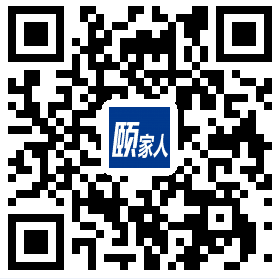 一、公司概况（一）京颐集团（http://www.kyeegroup.com/）京颐集团（kyeegroup.com）致力于成为医疗信息服务领域的专业孵化平台。基于其核心竞争力，京颐集团努力培养一批代表未来行业方向、并可成为医疗创业发展推动力量的优秀企业。其旗下已拥有京颐股份（kyee.com.cn）、趣医网（quyiyuan.com）、飞医网（feiyi.com.cn）、趣护网（haohushi.me）、2060LAB、京颐投资等成员企业。凭借深厚的医疗IT服务能力、创新能力及创新机制等核心竞争力，京颐集团全面布局智慧医疗、互联网医疗、医疗服务等诸多领域，搭建专业的医疗IT孵化平台，积极开展医疗领域投资，不断践行借助先进技术构建全新服务体系的价值观，创新医疗服务模式。其旗下企业京颐股份、趣医网连续多年被多个主流评级机构评选为“最具价值投资企业”。京颐股份连续两年荣登“福布斯中国非上市潜力企业百强榜”。这些企业展现了良好的成长性，为京颐集团的生态奠定了良好基础。基于深耕医疗信息化超过13年积累的竞争力，京颐集团坚持以“创新、坚持、团队”为核心发展元素，秉持“京颐的产品及服务，帮助社会改善民生”的信念，立志成为一家受社会、股东、员工尊敬的企业集团，以期持续为社会及行业发展创造价值！（二）京颐科技股份（http://www.kyee.com.cn/）上海京颐科技股份有限公司是国内领先的智慧医疗技术及服务供提商，公司的卓越团队成功为国内超过3000家各类型医疗机构提供技术、产品及服务，帮助医疗机构提升服务质量和效率，保障医疗安全。京颐股份目前在上海、西安、南京等多地设立技术中心，并与上海交通大学共同成立联合研究中心，以持续推动业务创新。基于独特的创新经营理念、成长性、高增长潜质、核心竞争力等因素，京颐股份连续两年荣登“福布斯中国非上市潜力企业百强榜”。（三）趣医网（http://www.quyiyuan.com/）趣医网（quyiyuan.com）是一家专注于推进移动互联网医疗服务模式创新的医疗互联网企业，已获得百度（BAIDU）、软银中国资本（SBCVC）、弘晖资本（HighLight Capital）等多家知名机构投资。公司倾力缔造互联网医疗平台“医院+”，致力于构建可持续发展的互联网医疗生态圈。趣医网的使命是，通过创新的医疗互联网产品及服务，革新就医服务模式，提升医疗服务体验，以此服务社会、服务民生。二、菁英计划1、“菁英计划”是什么？为了适应公司发展战略，针对应届毕业生的选拔和培养计划。2、“菁英计划”的目标？一是选拨综合素质较高，具有足够的好奇心、勇于挑战新技术、敢于解决难题的技术人才，将之培养成大家心中的技术专家；二是选拔具有商业意识、发展潜力、成功决心和领导力潜质的管理人才，将之培养成为公司各个领域的职业经理人。三、招聘对象1、2018届国内外高校应届毕业生，包括本科生、硕士研究生；2、IT类岗位：计算机类、软件工程类、网络工程类、自动化类、物理类、信息技术类等理工科相关专业；3、管理培训生：专业不限。四、招聘职位（一）软件开发工程师（50名，工作地点：上海、西安、南京、北京）1、你是否想要成为Web前端、Java、.Net、嵌入式、Android、IOS、数据等某一领域的专家？亦或是当前最热最火的全栈工程师？2、你将有机会发现问题，洞察需求，设计解决方案，并开发出初始版本的互联网产品；3、跟随最顶尖的技术，成为大家心中的大神。我们眼中的你：1、对技术有足够的好奇心、勇于挑战新技术、敢于解决难题；2、有一定的程序设计基础，前端HTML/JS/CSS或后端(C++/SQL/C#/Java/Node.js等)；3、熟悉主流数据库基本操作；4、有一定的抗压能力，在压力和紧张的情况下，能保持基本的聆听能力；5、良好的沟通能力和团队合作意识。（二）软件测试工程师（20名，工作地点：上海、西安、南京、北京）1、致力于公司软件产品的测试工作以及质量保障体系的建设；2、善用你的慧眼发现产品质量问题，用你的慧心防范产品潜在风险；3、为公司软件产品的质量、安全及用户体验保驾护航。我们眼中的你：1、有较强的独立工作能力和解决问题的能力；2、掌握软件工程基础知识，熟悉软件测试理论和方法，逻辑思维能力强；3、良好的文档写作能力；4、追求完美，工作细致，有一双善于发现bug的眼睛。（三）产品经理（20名，工作地点：上海、西安、南京、北京）1、参与产品业务战略规划，你规划的每一个方案都有可能成为公司重大战略方向；2、负责产品从无到有的设计，你设计的每一个产品都有可能让整个行业发生巨变；3、带领团队、主持专项、让产品经需求、开发、测试、上线最终与用户完美邂逅。我们眼中的你：1、对于医疗信息化业务感兴趣；2、熟练使用AXURE、OFFICE、Xmind/Mindmanager、PS等软件；3、认真、有责任心、细心好学、紧跟时代潮流、审美符合现代年轻人的风格；4、有较好的沟通能力和协调能力，能够独立分析问题，可提出建设性意见；5、喜欢新鲜事物，乐于创新和学习，追求完美。（四）售前工程师（20名，上海、南京、西安）1、负责客户接待，并向客户介绍公司及产品，进行技术交流与支持；2、深入了解行业及发展情况，形成行业市场方案、规划方案等；3、参与需求调研和前期沟通，进行规划方案、建设方案、招投标方案的编写，并进行各种方案宣讲答疑等工作；4、参与公司系列产品、解决方案的宣讲及培训等工作。我们眼中的你：1、对于医疗信息化业务感兴趣；2、熟练使用OFFICE、Xmind/Mindmanager,PS等软件；3、有大局观，具备优秀的计划能力、执行能力和学习能力；4、有较好的沟通能力和协调能力，能够独立分析问题，可提出建设性意见。（五）实施工程师（70名）1、负责公司产品及系统的实施工作，推进项目顺利进行；2、为用户提供现场技术支持，是公司产品和用户之间的重要桥梁；3、你将有机会去到祖国的大江南北，是一个“外交官”，同时也是一个“背包客”。我们眼中的你：1、掌握计算机基础知识，熟悉Oracle、MySql及其他数据库操作；2、有较强的分析和沟通能力、责任心和团队精神，较强的质量意识、文档编写能力；3、能够适应长期出差；4、良好的职业素养、表达能力强，能吃苦耐劳。（六）管理培训生（10-20名，工作地点：上海、南京、西安）方向：人力资源、行政管理、商务管理、设计、流程管理、法务、财务管理、企业文化等我们眼中的你：1、了解IT及互联网前沿技术，对互联网、移动医疗行业有强烈的好奇心和兴趣；2、人品正直，性格开朗，具备较强的责任心、事业心，能承受较大的工作压力；3、具备良好的沟通协调能力，扎实的文字功底；4、严密的逻辑思维能力和全面的分析判断能力，较强的统筹协调能力。五、薪资福利1、薪资：硕士生：年薪15万-20万起；优秀本科生：年薪10万-15万起。欢迎挑战高薪，更有机会获得公司原始股，成为公司事业合伙人。2、福利：年度休假、国内外旅游、健康体检、生日礼品、Team-Building等。六、应聘和联系方式1、简历投递：有且仅接受网申，作为唯一简历投递渠道网申地址：zhaopin.kyeegroup.com扫描二维码：2、宣讲会：参加公司举行的校园宣讲会3、来电咨询：021-34772898-806（人力资源中心）；HR亚米17721131935   4、公司网站：www.kyeegroup.com七、公司地址公司总部：上海市徐汇区漕溪北路595号上影广场C座栋9层联合研究中心：上海市闵行区东川路800号上海交通大学软件大楼5号楼5层西安技术中心：陕西省西安市高新区高新六路42号中清大厦5层南京技术中心：江苏省南京市雨花台区小行路6号创E梦工场5栋4楼